For each graph, find the equation of the straight line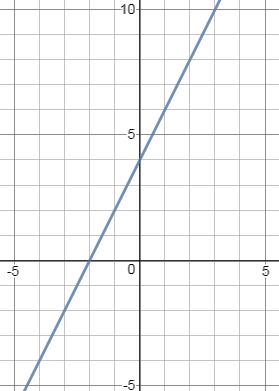 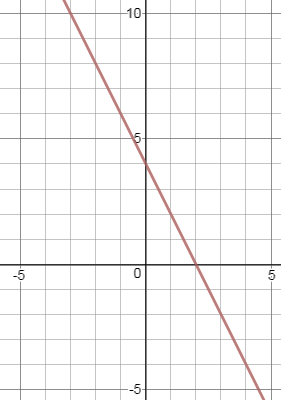 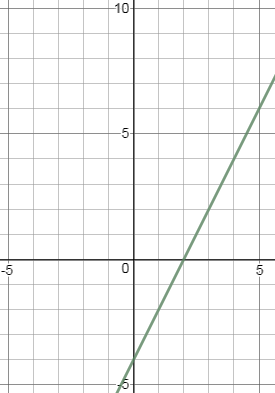 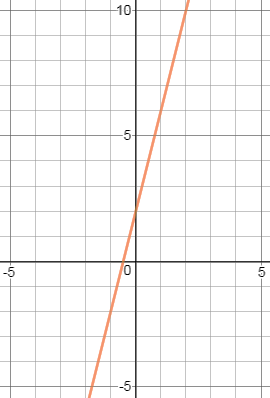 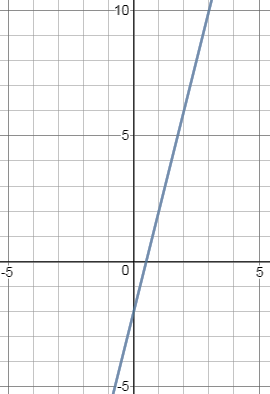 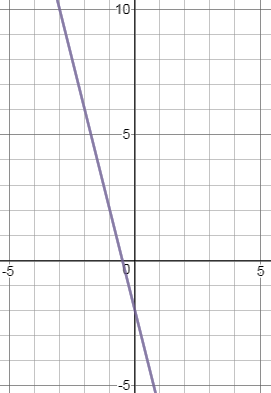 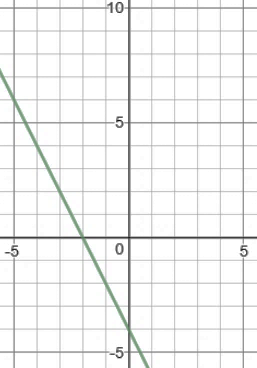 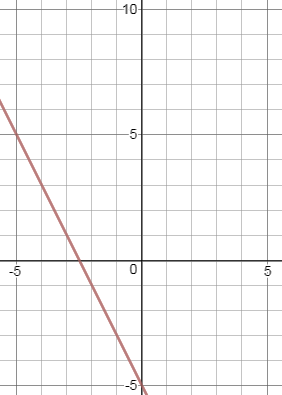 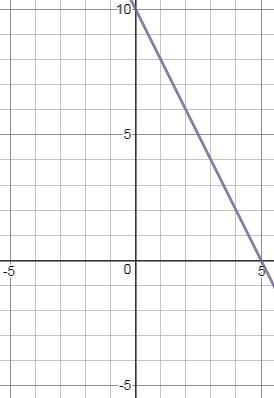 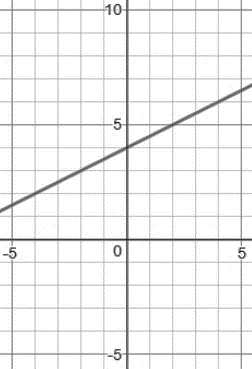 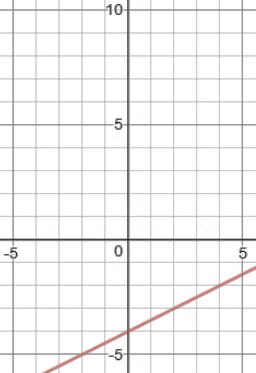 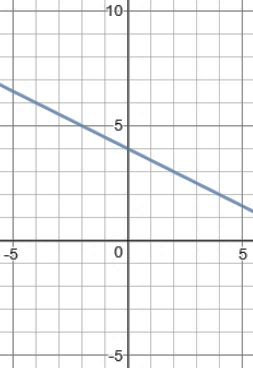 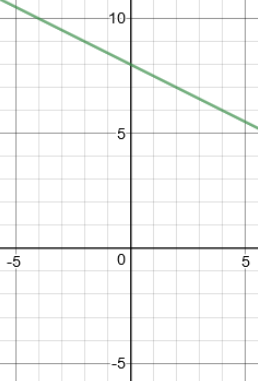 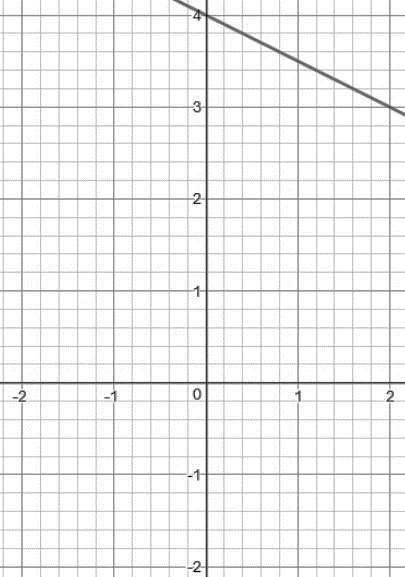 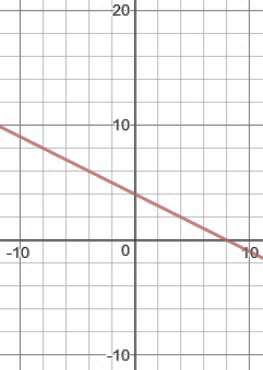 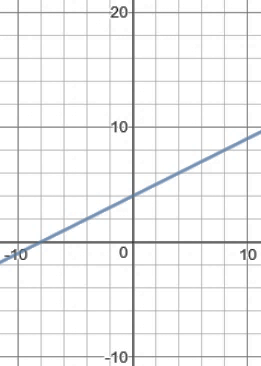 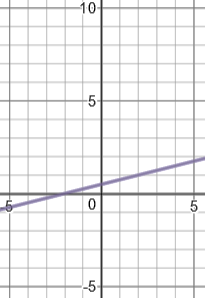 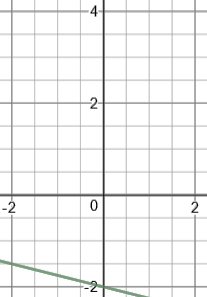 Challenge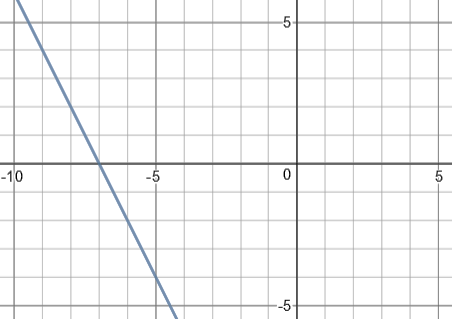 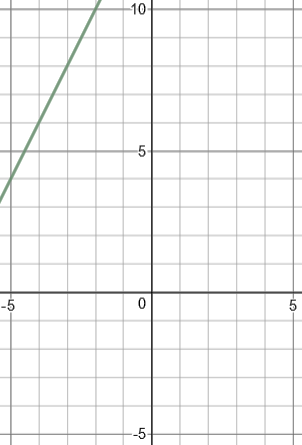 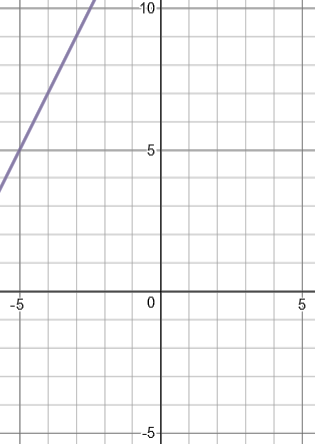 